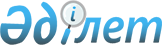 Шортанды аудандық мәслихатының 2023 жылғы 26 желтоқсандағы № 8С-14/2 "2024-2026 жылдарға арналған кенттердің, ауылдық округтердің бюджеттері туралы" шешіміне өзгерістер енгізу туралыАқмола облысы Шортанды аудандық мәслихатының 2024 жылғы 31 мамырдағы № 8С-20/4 шешімі
      Шортанды аудандық мәслихаты ШЕШІМ ҚАБЫЛДАДЫ:
      1. Шортанды аудандық мәслихатының "2024-2026 жылдарға арналған кенттердің, ауылдық округтердің бюджеттері туралы" 2023 жылғы 26 желтоқсандағы № 8С-14/2 шешіміне келесі өзгерістер енгізілсін:
      1 тармақтың 1), 2), 5), 6) тармақшалары жаңа редакцияда жазылсын:
      "1) кірістер – 276 473,5 мың теңге, оның ішінде:
      салықтық түсімдер – 69 838 мың теңге;
      негізгі капиталды сатудан түсетін түсімдер – 6 000 мың теңге;
      трансферттер түсімі – 200 635,5 мың теңге;
      2) шығындар – 296 474 мың теңге;
      5) бюджет тапшылығы (профициті) – (-20 000,5) мың теңге;
      6) бюджет тапшылығын қаржыландыру (профицитін пайдалану) – 20 000,5 мың теңге.";
      2 тармақтың 1), 2), 5), 6) тармақшалары жаңа редакцияда жазылсын:
      "1) кірістер – 79 486 мың теңге, оның ішінде:
      салықтық түсімдер – 59 300 мың теңге;
      трансферттер түсімі – 20 186 мың теңге;
      2) шығындар – 88 986 мың теңге;
      5) бюджет тапшылығы (профициті) – (-9 500) мың теңге;
      6) бюджет тапшылығын қаржыландыру (профицитін пайдалану) – 9 500 мың теңге.";
      3 тармақтың 1), 2), 5), 6) тармақшалары жаңа редакцияда жазылсын:
      "1) кірістер – 122 045 мың теңге, оның ішінде:
      салықтық түсімдер – 41 191 мың теңге;
      негізгі капиталды сатудан түсетін түсімдер – 3 900 мың тенге;
      трансферттер түсімі – 76 954 мың теңге;
      2) шығындар – 184 568,5 мың теңге;
      5) бюджет тапшылығы (профициті) – (-62 523,5) мың теңге;
      6) бюджет тапшылығын қаржыландыру (профицитін пайдалану) – 62 523,5 мың теңге.";
      4 тармақтың 1), 2), 5), 6) тармақшалары жаңа редакцияда жазылсын:
      "1) кірістер – 49 830 мың теңге, оның ішінде:
      салықтық түсімдер – 14 421 мың теңге;
      негізгі капиталды сатудан түсетін түсімдер – 200 мың теңге;
      трансферттер түсімі – 35 209 мың теңге;
      2) шығындар – 52 830 мың теңге;
      5) бюджет тапшылығы (профициті) – (-3 000) мың теңге;
      6) бюджет тапшылығын қаржыландыру (профицитін пайдалану) – 3 000 мың теңге.";
      5 тармақтың 1), 2) тармақшалары жаңа редакцияда жазылсын:
      "1) кірістер – 141 561 мың теңге, оның ішінде:
      салықтық түсімдер – 28 653 мың теңге;
      негізгі капиталды сатудан түсетін түсімдер – 13 000 мың теңге;
      трансферттер түсімі – 99 908 мың теңге;
      2) шығындар – 141 561 мың теңге;";
      6 тармақтың 1), 2), 5), 6) тармақшалары жаңа редакцияда жазылсын:
      "1) кірістер – 97 544 мың теңге, оның ішінде:
      салықтық түсімдер – 9 837 мың теңге;
      негізгі капиталды сатудан түсетін түсімдер – 1 500 мың теңге;
      трансферттер түсімі – 86 207 мың теңге;
      2) шығындар – 99 744 мың теңге;
      5) бюджет тапшылығы (профициті) – (-2 200) мың теңге;
      6) бюджет тапшылығын қаржыландыру (профицитін пайдалану) – 2 200 мың теңге.";
      7 тармақтың 1), 2), 5), 6) тармақшалары жаңа редакцияда жазылсын:
      "1) кірістер – 170 111 мың теңге, оның ішінде:
      салықтық түсімдер – 8 407 мың теңге;
      негізгі капиталды сатудан түсетін түсімдер – 200 мың теңге;
      трансферттер түсімі – 161 504 мың теңге;
      2) шығындар – 178 311,1 мың теңге;
      5) бюджет тапшылығы (профициті) – (-8 200,1) мың теңге;
      6) бюджет тапшылығын қаржыландыру (профицитін пайдалану) – 8 200,1 мың теңге.";
      8 тармақтың 2), 5), 6) тармақшалары жаңа редакцияда жазылсын:
      "2) шығындар – 34 536 мың теңге;
      5) бюджет тапшылығы (профициті) – (-800) мың теңге;
      6) бюджет тапшылығын қаржыландыру (профицитін пайдалану) – 800 мың теңге.";
      9 тармақтың 1), 2), 5), 6) тармақшасы жаңа редакцияда жазылсын:
      "1) кірістер – 37 255 мың теңге, оның ішінде:
      салықтық түсімдер – 3 877 мың теңге;
      салықтық емес түсiмдер – 155 мың теңге;
      негізгі капиталды сатудан түсетін түсімдер – 200 мың теңге;
      трансферттер түсімі – 33 023 мың теңге;
      2) шығындар – 38 755,2 мың теңге;
      5) бюджет тапшылығы (профициті) – (-1 500,2) мың теңге;
      6) бюджет тапшылығын қаржыландыру (профицитін пайдалану) – 1 500,2 мың теңге.";
      10 тармақтың 1), 2), 5), 6) тармақшалары жаңа редакцияда жазылсын:
      "1) кірістер – 69 737,5 мың теңге, оның ішінде:
      салықтық түсімдер – 4 624 мың теңге;
      салықтық емес түсiмдер – 80 мың теңге;
      негізгі капиталды сатудан түсетін түсімдер – 1 838,1 мың теңге;
      трансферттер түсімі – 63 195,4 мың теңге;
      2) шығындар – 73 768,6 мың теңге;
      5) бюджет тапшылығы (профициті) – (-4 031,1) мың теңге;
      6) бюджет тапшылығын қаржыландыру (профицитін пайдалану) – 4 031,1 мың теңге.";
      11 тармақтың 1), 2), 5), 6) тармақшалары жаңа редакцияда жазылсын:
      "1) кірістер – 30 395 мың теңге, оның ішінде:
      салықтық түсімдер – 3 489 мың теңге;
      негізгі капиталды сатудан түсетін түсімдер – 6 000 мың теңге;
      трансферттер түсімі – 20 906 мың теңге;
      2) шығындар – 32 353 мың теңге;
      5) бюджет тапшылығы (профициті) – (- 1 958) мың теңге;
      6) бюджет тапшылығын қаржыландыру (профицитін пайдалану) – 1 958 мың теңге.";
      көрсетілген шешімнің 1, 4, 7, 10, 13, 16, 19, 22, 25, 28, 31, 35 қосымшалары осы шешімнің 1, 2, 3, 4, 5, 6, 7, 8, 9, 10, 11, 12 қосымшаларына сәйкес жаңа редакцияда жазылсын.
      2. Осы шешім 2024 жылдың 1 қаңтарынан бастап қолданысқа енгізіледі. 2024 жылға арналған Шортанды кентінің бюджеті 2024 жылға арналған Жолымбет кентінің бюджеті 2024 жылға арналған Дамса ауылдық округінің бюджеті 2024 жылға арналған Новокубанка ауылдық округінің бюджеті 2024 жылға арналған Бозайғыр ауылдық округінің бюджеті 2024 жылға арналған Бектау ауылдық округінің бюджеті 2024 жылға арналған Петровка ауылдық округінің бюджеті 2024 жылға арналған Андреевка ауылдық округінің бюджеті 2024 жылға арналған Раевка ауылдық округінің бюджеті 2024 жылға арналған Пригородный ауылдық округінің бюджеті 2024 жылға арналған Новоселовка ауылдық округінің бюджеті 2024 жылға арналған жергілікті бюджет қаражаты есебінен нысаналы трансферттер
					© 2012. Қазақстан Республикасы Әділет министрлігінің «Қазақстан Республикасының Заңнама және құқықтық ақпарат институты» ШЖҚ РМК
				
      Шортанды аудандық мәслихатының төрағасы

Г.Сәдуақасова
Шортанды аудандық
мәслихатының
2024 жылғы 31 мамырдағы
№ 8С-20/4 шешіміне
1 қосымшаШортанды аудандық
мәслихатының
2023 жылғы 26 желтоқсандағы
№ 8С-14/2 шешіміне
1 қосымша
Функционалдық топ 
Санаты
Функционалдық топ 
Санаты
Функционалдық топ 
Санаты
Функционалдық топ 
Санаты
Функционалдық топ 
Санаты
Сома,
мың теңге
Функционалдық кіші топ 
Функционалдық кіші топ 
Функционалдық кіші топ 
Функционалдық кіші топ 
Сома,
мың теңге
Сыныбы 
Сыныбы 
Сыныбы 
Сыныбы 
Сома,
мың теңге
Бюджеттік бағдарламалардың әкімшісі
Бюджеттік бағдарламалардың әкімшісі
Бюджеттік бағдарламалардың әкімшісі
Сома,
мың теңге
Кіші сыныбы 
Кіші сыныбы 
Кіші сыныбы 
Сома,
мың теңге
Бағдарлама 
Бағдарлама 
Сома,
мың теңге
1
2
3
4
5
6
I. Кiрiстер
276473,5
1
Салықтық түсімдер
69838
01
Табыс салығы
33000
2
Жеке табыс салығы
33000
04
Меншiкке салынатын салықтар
34841
1
Мүлiкке салынатын салықтар
1280
3
Жер салығы
2400
4
Көлiк құралдарына салынатын салық
31161
05
Тауарларға, жұмыстарға және көрсетілетін қызметтерге салынатын iшкi салықтар
1997
3
Табиғи және басқа ресурстарды пайдаланғаны үшiн түсетiн түсiмдер
1737
4
Кәсiпкерлiк және кәсiби қызметтi жүргiзгенi үшiн алынатын алымдар
260
3
Негізгі капиталды сатудан түсетін түсімдер
6000
03
Жерді және материалдық емес активтерді сату
6000
1
Жерді сату
6000
4
Трансферттер түсімі
200635,5
02
Мемлекеттiк басқарудың жоғары тұрған органдарынан түсетiн трансферттер
200635,5
3
Аудандық (облыстық маңызы бар қала) бюджеттен түсетiн трансферттер
200635,5
II. Шығындар
296474
01
Жалпы сипаттағы мемлекеттiк қызметтер 
65992
1
Мемлекеттiк басқарудың жалпы функцияларын орындайтын өкiлдiк, атқарушы және басқа органдар
65992
124
Аудандық маңызы бар қала, ауыл, кент, ауылдық округ әкімінің аппараты
65992
001
Аудандық маңызы бар қала, ауыл, кент, ауылдық округ әкімінің қызметін қамтамасыз ету жөніндегі қызметтер
65992
06
Әлеуметтiк көмек және әлеуметтiк қамсыздандыру
3098
2
Әлеуметтiк көмек
3098
124
Аудандық маңызы бар қала, ауыл, кент, ауылдық округ әкімінің аппараты
3098
003
Мұқтаж азаматтарға үйде әлеуметтік көмек көрсету
3098
07
Тұрғын үй-коммуналдық шаруашылық
202383,5
3
Елді мекендерді абаттандыру
202383,5
124
Аудандық маңызы бар қала, ауыл, кент, ауылдық округ әкімінің аппараты
202383,5
008
Елді мекендердегі көшелерді жарықтандыру
29376
009
Елді мекендердің санитариясын қамтамасыз ету
10067,5
010
Жерлеу орындарын ұстау және туыстары жоқ адамдарды жерлеу
86
011
Елді мекендерді абаттандыру мен көгалдандыру
162854
12
Көлiк және коммуникация
25000
1
Автомобиль көлiгi
25000
124
Аудандық маңызы бар қала, ауыл, кент, ауылдық округ әкімінің аппараты
25000
013
Аудандық маңызы бар қалаларда, ауылдарда, кенттерде, ауылдық округтерде автомобиль жолдарының жұмыс істеуін қамтамасыз ету
25000
15
Трансферттер
0,5
1
Трансферттер
0,5
124
Аудандық маңызы бар қала, ауыл, кент, ауылдық округ әкімінің аппараты
0,5
048
Пайдаланылмаған (толық пайдаланылмаған) нысаналы трансферттерді қайтару
0,5
IІІ. Таза бюджеттiк кредиттеу
0
Бюджеттік кредиттер
0
ІV. Қаржы активтерiмен операциялар бойынша сальдо 
0
Қаржы активтерін сатып алу
0
V. Бюджет тапшылығы (профициті)
-20000,5
VI. Бюджет тапшылығын қаржыландыру (профицитін пайдалану)
20000,5Шортанды аудандық
мәслихатының
2024 жылғы 31 мамырдағы
№ 8С-20/4 шешіміне
2 қосымшаШортанды аудандық
мәслихатының
2023 жылғы 26 желтоқсандағы
№ 8С-14/2 шешіміне
4 қосымша
Функционалдық топ 
Санаты
Функционалдық топ 
Санаты
Функционалдық топ 
Санаты
Функционалдық топ 
Санаты
Функционалдық топ 
Санаты
Сома,
мың теңге
Функционалдық кіші топ 
Функционалдық кіші топ 
Функционалдық кіші топ 
Функционалдық кіші топ 
Сома,
мың теңге
Сыныбы 
Сыныбы 
Сыныбы 
Сыныбы 
Сома,
мың теңге
Бюджеттік бағдарламалардың әкімшісі
Бюджеттік бағдарламалардың әкімшісі
Бюджеттік бағдарламалардың әкімшісі
Сома,
мың теңге
Кіші сыныбы 
Кіші сыныбы 
Кіші сыныбы 
Сома,
мың теңге
Бағдарлама 
Бағдарлама 
Сома,
мың теңге
1
2
3
4
5
6
I. Кiрiстер
79486
1
Салықтық түсімдер
59300
01
Табыс салығы
23000
2
Жеке табыс салығы
23000
04
Меншiкке салынатын салықтар
15300
1
Мүлiкке салынатын салықтар
900
3
Жер салығы
400
4
Көлiк құралдарына салынатын салық
14000
05
Тауарларға, жұмыстарға және көрсетілетін қызметтерге салынатын iшкi салықтар
21000
3
Табиғи және басқа ресурстарды пайдаланғаны үшiн түсетiн түсiмдер
21000
4
Трансферттер түсімі
20186
02
Мемлекеттiк басқарудың жоғары тұрған органдарынан түсетiн трансферттер
20186
3
Аудандық (облыстық маңызы бар қала) бюджеттен түсетiн трансферттер
20186
II. Шығындар
88986
01
Жалпы сипаттағы мемлекеттiк қызметтер 
36729
1
Мемлекеттiк басқарудың жалпы функцияларын орындайтын өкiлдiк, атқарушы және басқа органдар
36729
124
Аудандық маңызы бар қала, ауыл, кент, ауылдық округ әкімінің аппараты
36729
001
Аудандық маңызы бар қала, ауыл, кент, ауылдық округ әкімінің қызметін қамтамасыз ету жөніндегі қызметтер
36729
06
Әлеуметтiк көмек және әлеуметтiк қамсыздандыру
6156
2
Әлеуметтiк көмек
6156
124
Аудандық маңызы бар қала, ауыл, кент, ауылдық округ әкімінің аппараты
6156
003
Мұқтаж азаматтарға үйде әлеуметтік көмек көрсету
6156
07
Тұрғын үй-коммуналдық шаруашылық
41028
3
Елді мекендерді абаттандыру
41028
124
Аудандық маңызы бар қала, ауыл, кент, ауылдық округ әкімінің аппараты
41028
008
Елді мекендердегі көшелерді жарықтандыру
2400
009
Елді мекендердің санитариясын қамтамасыз ету
229
011
Елді мекендерді абаттандыру мен көгалдандыру
38399
12
Көлiк және коммуникация
5073
1
Автомобиль көлiгi
5073
124
Аудандық маңызы бар қала, ауыл, кент, ауылдық округ әкімінің аппараты
5073
013
Аудандық маңызы бар қалаларда, ауылдарда, кенттерде, ауылдық округтерде автомобиль жолдарының жұмыс істеуін қамтамасыз ету
5073
IІІ. Таза бюджеттiк кредиттеу
0
Бюджеттік кредиттер
0
ІV. Қаржы активтерiмен операциялар бойынша сальдо 
0
Қаржы активтерін сатып алу
0
V. Бюджет тапшылығы (профициті)
-9500
VI. Бюджет тапшылығын қаржыландыру (профицитін пайдалану)
9500Шортанды аудандық
мәслихатының
2024 жылғы 31 мамырдағы
№ 8С-20/4 шешіміне
3 қосымшаШортанды аудандық
мәслихатының
2023 жылғы 26 желтоқсандағы
№ 8С-14/2 шешіміне
7 қосымша
Функционалдық топ 
Санаты
Функционалдық топ 
Санаты
Функционалдық топ 
Санаты
Функционалдық топ 
Санаты
Функционалдық топ 
Санаты
Сома,
мың теңге
Функционалдық кіші топ 
Функционалдық кіші топ 
Функционалдық кіші топ 
Функционалдық кіші топ 
Сома,
мың теңге
Сыныбы 
Сыныбы 
Сыныбы 
Сыныбы 
Сома,
мың теңге
Бюджеттік бағдарламалардың әкімшісі
Бюджеттік бағдарламалардың әкімшісі
Бюджеттік бағдарламалардың әкімшісі
Сома,
мың теңге
Кіші сыныбы 
Кіші сыныбы 
Кіші сыныбы 
Сома,
мың теңге
Бағдарлама 
Бағдарлама 
Сома,
мың теңге
1
2
3
4
5
6
I. Кiрiстер
122045
1
Салықтық түсімдер
41191
01
Табыс салығы
22620
2
Жеке табыс салығы
22620
04
Меншiкке салынатын салықтар
18411
1
Мүлiкке салынатын салықтар
1820
3
Жер салығы
891
4
Көлiк құралдарына салынатын салық
15700
05
Тауарларға, жұмыстарға және көрсетілетін қызметтерге салынатын iшкi салықтар
160
4
Кәсiпкерлiк және кәсiби қызметтi жүргiзгенi үшiн алынатын алымдар
160
3
Негізгі капиталды сатудан түсетін түсімдер
3900
03
Жерді және материалдық емес активтерді сату
3900
1
Жерді сату
3900
4
Трансферттер түсімі
76954
02
Мемлекеттiк басқарудың жоғары тұрған органдарынан түсетiн трансферттер
76954
3
Аудандық (облыстық маңызы бар қала) бюджеттен түсетiн трансферттер
76954
II. Шығындар
184568,5
01
Жалпы сипаттағы мемлекеттiк қызметтер 
50538,5
1
Мемлекеттiк басқарудың жалпы функцияларын орындайтын өкiлдiк, атқарушы және басқа органдар
50538,5
124
Аудандық маңызы бар қала, ауыл, кент, ауылдық округ әкімінің аппараты
50538,5
001
Аудандық маңызы бар қала, ауыл, кент, ауылдық округ әкімінің қызметін қамтамасыз ету жөніндегі қызметтер
50538,5
06
Әлеуметтiк көмек және әлеуметтiк қамсыздандыру
699
2
Әлеуметтiк көмек
699
124
Аудандық маңызы бар қала, ауыл, кент, ауылдық округ әкімінің аппараты
699
003
Мұқтаж азаматтарға үйде әлеуметтік көмек көрсету
699
07
Тұрғын үй-коммуналдық шаруашылық
48658
3
Елді мекендерді абаттандыру
48658
124
Аудандық маңызы бар қала, ауыл, кент, ауылдық округ әкімінің аппараты
48658
008
Елді мекендердегі көшелерді жарықтандыру
3200
009
Елді мекендердің санитариясын қамтамасыз ету
343
010
Жерлеу орындарын ұстау және туыстары жоқ адамдарды жерлеу
115
011
Елді мекендерді абаттандыру мен көгалдандыру
45000
12
Көлiк және коммуникация
84673
1
Автомобиль көлiгi
84673
124
Аудандық маңызы бар қала, ауыл, кент, ауылдық округ әкімінің аппараты
84673
013
Аудандық маңызы бар қалаларда, ауылдарда, кенттерде, ауылдық округтерде автомобиль жолдарының жұмыс істеуін қамтамасыз ету
2673
045
Аудандық маңызы бар қалаларда, ауылдарда, кенттерде, ауылдық округтерде автомобиль жолдарын күрделі және орташа жөндеу
82000
IІІ. Таза бюджеттiк кредиттеу
0
Бюджеттік кредиттер
0
ІV. Қаржы активтерiмен операциялар бойынша сальдо 
0
Қаржы активтерін сатып алу
0
V. Бюджет тапшылығы (профициті)
-62523,5
VI. Бюджет тапшылығын қаржыландыру (профицитін пайдалану)
62523,5Шортанды аудандық
мәслихатының
2024 жылғы 31 мамырдағы
№ 8С-20/4 шешіміне
4 қосымшаШортанды аудандық
мәслихатының
2023 жылғы 26 желтоқсандағы
№ 8С-14/2 шешіміне
10 қосымша
Функционалдық топ 
Санаты
Функционалдық топ 
Санаты
Функционалдық топ 
Санаты
Функционалдық топ 
Санаты
Функционалдық топ 
Санаты
Сома,
мың теңге
Функционалдық кіші топ 
Функционалдық кіші топ 
Функционалдық кіші топ 
Функционалдық кіші топ 
Сома,
мың теңге
Сыныбы 
Сыныбы 
Сыныбы 
Сыныбы 
Сома,
мың теңге
Бюджеттік бағдарламалардың әкімшісі
Бюджеттік бағдарламалардың әкімшісі
Бюджеттік бағдарламалардың әкімшісі
Сома,
мың теңге
Кіші сыныбы 
Кіші сыныбы 
Кіші сыныбы 
Сома,
мың теңге
Бағдарлама 
Бағдарлама 
Сома,
мың теңге
1
2
3
4
5
6
I. Кiрiстер
49830
1
Салықтық түсімдер
14421
01
Табыс салығы
8700
2
Жеке табыс салығы
8700
04
Меншiкке салынатын салықтар
5630
1
Мүлiкке салынатын салықтар
587
3
Жер салығы
265
4
Көлiк құралдарына салынатын салық
4778
05
Тауарларға, жұмыстарға және көрсетілетін қызметтерге салынатын iшкi салықтар
91
3
Табиғи және басқа ресурстарды пайдаланғаны үшiн түсетiн түсiмдер
91
3
Негізгі капиталды сатудан түсетін түсімдер
200
03
Жерді және материалдық емес активтерді сату
200
1
Жерді сату
200
4
Трансферттер түсімі
35209
02
Мемлекеттiк басқарудың жоғары тұрған органдарынан түсетiн трансферттер
35209
3
Аудандық (облыстық маңызы бар қала) бюджеттен түсетiн трансферттер
35209
II. Шығындар
52830
01
Жалпы сипаттағы мемлекеттiк қызметтер 
35315
1
Мемлекеттiк басқарудың жалпы функцияларын орындайтын өкiлдiк, атқарушы және басқа органдар
35315
124
Аудандық маңызы бар қала, ауыл, кент, ауылдық округ әкімінің аппараты
35315
001
Аудандық маңызы бар қала, ауыл, кент, ауылдық округ әкімінің қызметін қамтамасыз ету жөніндегі қызметтер
30315
022
Мемлекеттік органның күрделі шығыстары
5000
06
Әлеуметтiк көмек және әлеуметтiк қамсыздандыру
1554
2
Әлеуметтiк көмек
1554
124
Аудандық маңызы бар қала, ауыл, кент, ауылдық округ әкімінің аппараты
1554
003
Мұқтаж азаматтарға үйде әлеуметтік көмек көрсету
1554
07
Тұрғын үй-коммуналдық шаруашылық
9389
3
Елді мекендерді абаттандыру
9389
124
Аудандық маңызы бар қала, ауыл, кент, ауылдық округ әкімінің аппараты
9389
008
Елді мекендердегі көшелерді жарықтандыру
3401
009
Елді мекендердің санитариясын қамтамасыз ету
2229
011
Елді мекендерді абаттандыру мен көгалдандыру
3759
12
Көлiк және коммуникация
6572
1
Автомобиль көлiгi
6572
124
Аудандық маңызы бар қала, ауыл, кент, ауылдық округ әкімінің аппараты
6572
013
Аудандық маңызы бар қалаларда, ауылдарда, кенттерде, ауылдық округтерде автомобиль жолдарының жұмыс істеуін қамтамасыз ету
6572
IІІ. Таза бюджеттiк кредиттеу
0
Бюджеттік кредиттер
0
ІV. Қаржы активтерiмен операциялар бойынша сальдо 
0
Қаржы активтерін сатып алу
0
V. Бюджет тапшылығы (профициті)
-3000
VI. Бюджет тапшылығын қаржыландыру (профицитін пайдалану)
3000Шортанды аудандық
мәслихатының
2024 жылғы 31 мамырдағы
№ 8С-20/4 шешіміне
5 қосымшаШортанды аудандық
мәслихатының
2023 жылғы 26 желтоқсандағы
№ 8С-14/2 шешіміне
13 қосымша
Функционалдық топ 
Санаты
Функционалдық топ 
Санаты
Функционалдық топ 
Санаты
Функционалдық топ 
Санаты
Функционалдық топ 
Санаты
Сома,
мың теңге
Функционалдық кіші топ 
Функционалдық кіші топ 
Функционалдық кіші топ 
Функционалдық кіші топ 
Сома,
мың теңге
Сыныбы 
Сыныбы 
Сыныбы 
Сыныбы 
Сома,
мың теңге
Бюджеттік бағдарламалардың әкімшісі
Бюджеттік бағдарламалардың әкімшісі
Бюджеттік бағдарламалардың әкімшісі
Сома,
мың теңге
Кіші сыныбы 
Кіші сыныбы 
Кіші сыныбы 
Сома,
мың теңге
Бағдарлама 
Бағдарлама 
Сома,
мың теңге
1
2
3
4
5
6
I. Кiрiстер
141561
1
Салықтық түсімдер
28653
01
Табыс салығы
9286
2
Жеке табыс салығы
9286
04
Меншiкке салынатын салықтар
17812
1
Мүлiкке салынатын салықтар
2100
3
Жер салығы
1588
4
Көлiк құралдарына салынатын салық
14034
5
Бірыңғай жер салығы
90
05
Тауарларға, жұмыстарға және көрсетілетін қызметтерге салынатын iшкi салықтар
1555
3
Табиғи және басқа ресурстарды пайдаланғаны үшiн түсетiн түсiмдер
1375
4
Кәсiпкерлiк және кәсiби қызметтi жүргiзгенi үшiн алынатын алымдар
180
3
Негізгі капиталды сатудан түсетін түсімдер
13000
03
Жерді және материалдық емес активтерді сату
13000
1
Жерді сату
6000
2
Материалдық емес активтерді сату
7000
4
Трансферттер түсімі
99908
02
Мемлекеттiк басқарудың жоғары тұрған органдарынан түсетiн трансферттер
99908
3
Аудандық (облыстық маңызы бар қала) бюджеттен түсетiн трансферттер
99908
II. Шығындар
141561
01
Жалпы сипаттағы мемлекеттiк қызметтер 
33744
1
Мемлекеттiк басқарудың жалпы функцияларын орындайтын өкiлдiк, атқарушы және басқа органдар
33744
124
Аудандық маңызы бар қала, ауыл, кент, ауылдық округ әкімінің аппараты
33744
001
Аудандық маңызы бар қала, ауыл, кент, ауылдық округ әкімінің қызметін қамтамасыз ету жөніндегі қызметтер
33744
06
Әлеуметтiк көмек және әлеуметтiк қамсыздандыру
3003
2
Әлеуметтiк көмек
3003
124
Аудандық маңызы бар қала, ауыл, кент, ауылдық округ әкімінің аппараты
3003
003
Мұқтаж азаматтарға үйде әлеуметтік көмек көрсету
3003
07
Тұрғын үй-коммуналдық шаруашылық
96229
3
Елді мекендерді абаттандыру
96229
124
Аудандық маңызы бар қала, ауыл, кент, ауылдық округ әкімінің аппараты
96229
008
Елді мекендердегі көшелерді жарықтандыру
44014,6
009
Елді мекендердің санитариясын қамтамасыз ету
2229
011
Елді мекендерді абаттандыру мен көгалдандыру
49985,4
12
Көлiк және коммуникация
8585
1
Автомобиль көлiгi
8585
124
Аудандық маңызы бар қала, ауыл, кент, ауылдық округ әкімінің аппараты
8585
013
Аудандық маңызы бар қалаларда, ауылдарда, кенттерде, ауылдық округтерде автомобиль жолдарының жұмыс істеуін қамтамасыз ету
8585
IІІ. Таза бюджеттiк кредиттеу
0
Бюджеттік кредиттер
0
ІV. Қаржы активтерiмен операциялар бойынша сальдо 
0
Қаржы активтерін сатып алу
0
V. Бюджет тапшылығы (профициті)
0
VI. Бюджет тапшылығын қаржыландыру (профицитін пайдалану)
0Шортанды аудандық
мәслихатының
2024 жылғы 31 мамырдағы
№ 8С-20/4 шешіміне
6 қосымшаШортанды аудандық
мәслихатының
2023 жылғы 26 желтоқсандағы
№ 8С-14/2 шешіміне
16 қосымша
Функционалдық топ 
Санаты
Функционалдық топ 
Санаты
Функционалдық топ 
Санаты
Функционалдық топ 
Санаты
Функционалдық топ 
Санаты
Сома,
мың теңге
Функционалдық кіші топ 
Функционалдық кіші топ 
Функционалдық кіші топ 
Функционалдық кіші топ 
Сома,
мың теңге
Сыныбы 
Сыныбы 
Сыныбы 
Сыныбы 
Сома,
мың теңге
Бюджеттік бағдарламалардың әкімшісі
Бюджеттік бағдарламалардың әкімшісі
Бюджеттік бағдарламалардың әкімшісі
Сома,
мың теңге
Кіші сыныбы 
Кіші сыныбы 
Кіші сыныбы 
Сома,
мың теңге
Бағдарлама 
Бағдарлама 
Сома,
мың теңге
1
2
3
4
5
6
I. Кiрiстер
97544
1
Салықтық түсімдер
9837
01
Табыс салығы
4094
2
Жеке табыс салығы
4094
04
Меншiкке салынатын салықтар
5729
1
Мүлiкке салынатын салықтар
590
3
Жер салығы
109
4
Көлiк құралдарына салынатын салық
5030
05
Тауарларға, жұмыстарға және көрсетілетін қызметтерге салынатын iшкi салықтар
14
3
Табиғи және басқа ресурстарды пайдаланғаны үшiн түсетiн түсiмдер
14
3
Негізгі капиталды сатудан түсетін түсімдер
1500
03
Жерді және материалдық емес активтерді сату
1500
1
Жерді сату
1500
4
Трансферттер түсімі
86207
02
Мемлекеттiк басқарудың жоғары тұрған органдарынан түсетiн трансферттер
86207
3
Аудандық (облыстық маңызы бар қала) бюджеттен түсетiн трансферттер
86207
II. Шығындар
99744
01
Жалпы сипаттағы мемлекеттiк қызметтер 
28001
1
Мемлекеттiк басқарудың жалпы функцияларын орындайтын өкiлдiк, атқарушы және басқа органдар
28001
124
Аудандық маңызы бар қала, ауыл, кент, ауылдық округ әкімінің аппараты
28001
001
Аудандық маңызы бар қала, ауыл, кент, ауылдық округ әкімінің қызметін қамтамасыз ету жөніндегі қызметтер
28001
06
Әлеуметтiк көмек және әлеуметтiк қамсыздандыру
3173
2
Әлеуметтiк көмек
3173
124
Аудандық маңызы бар қала, ауыл, кент, ауылдық округ әкімінің аппараты
3173
003
Мұқтаж азаматтарға үйде әлеуметтік көмек көрсету
3173
07
Тұрғын үй-коммуналдық шаруашылық
15262
3
Елді мекендерді абаттандыру
15262
124
Аудандық маңызы бар қала, ауыл, кент, ауылдық округ әкімінің аппараты
15262
008
Елді мекендердегі көшелерді жарықтандыру
2280
009
Елді мекендердің санитариясын қамтамасыз ету
2229
011
Елді мекендерді абаттандыру мен көгалдандыру
10753
12
Көлiк және коммуникация
53308
1
Автомобиль көлiгi
53308
124
Аудандық маңызы бар қала, ауыл, кент, ауылдық округ әкімінің аппараты
53308
013
Аудандық маңызы бар қалаларда, ауылдарда, кенттерде, ауылдық округтерде автомобиль жолдарының жұмыс істеуін қамтамасыз ету
6308
045
Аудандық маңызы бар қалаларда, ауылдарда, кенттерде, ауылдық округтерде автомобиль жолдарын күрделі және орташа жөндеу
47000
IІІ. Таза бюджеттiк кредиттеу
0
Бюджеттік кредиттер
0
ІV. Қаржы активтерiмен операциялар бойынша сальдо 
0
Қаржы активтерін сатып алу
0
V. Бюджет тапшылығы (профициті)
-2200
VI. Бюджет тапшылығын қаржыландыру (профицитін пайдалану)
2200Шортанды аудандық
мәслихатының
2024 жылғы 31 мамырдағы
№ 8С-20/4 шешіміне
7 қосымшаШортанды аудандық
мәслихатының
2023 жылғы 26 желтоқсандағы
№ 8С-14/2 шешіміне
19 қосымша
Функционалдық топ 
Санаты
Функционалдық топ 
Санаты
Функционалдық топ 
Санаты
Функционалдық топ 
Санаты
Функционалдық топ 
Санаты
Сома,
мың теңге
Функционалдық кіші топ 
Функционалдық кіші топ 
Функционалдық кіші топ 
Функционалдық кіші топ 
Сома,
мың теңге
Сыныбы 
Сыныбы 
Сыныбы 
Сыныбы 
Сома,
мың теңге
Бюджеттік бағдарламалардың әкімшісі
Бюджеттік бағдарламалардың әкімшісі
Бюджеттік бағдарламалардың әкімшісі
Сома,
мың теңге
Кіші сыныбы 
Кіші сыныбы 
Кіші сыныбы 
Сома,
мың теңге
Бағдарлама 
Бағдарлама 
Сома,
мың теңге
1
2
3
4
5
6
I. Кiрiстер
170111
1
Салықтық түсімдер
8407
01
Табыс салығы
1534
2
Жеке табыс салығы
1534
04
Меншiкке салынатын салықтар
6773
1
Мүлiкке салынатын салықтар
400
3
Жер салығы
900
4
Көлiк құралдарына салынатын салық
5273
5
Бірыңғай жер салығы
200
05
Тауарларға, жұмыстарға және көрсетілетін қызметтерге салынатын iшкi салықтар
100
3
Табиғи және басқа ресурстарды пайдаланғаны үшiн түсетiн түсiмдер
100
3
Негізгі капиталды сатудан түсетін түсімдер
200
03
Жерді және материалдық емес активтерді сату
200
1
Жерді сату
200
4
Трансферттер түсімі
161504
02
Мемлекеттiк басқарудың жоғары тұрған органдарынан түсетiн трансферттер
161504
3
Аудандық (облыстық маңызы бар қала) бюджеттен түсетiн трансферттер
161504
II. Шығындар
178311,1
01
Жалпы сипаттағы мемлекеттiк қызметтер 
35133
1
Мемлекеттiк басқарудың жалпы функцияларын орындайтын өкiлдiк, атқарушы және басқа органдар
35133
124
Аудандық маңызы бар қала, ауыл, кент, ауылдық округ әкімінің аппараты
35133
001
Аудандық маңызы бар қала, ауыл, кент, ауылдық округ әкімінің қызметін қамтамасыз ету жөніндегі қызметтер
28133
022
Мемлекеттік органның күрделі шығыстары
7000
07
Тұрғын үй-коммуналдық шаруашылық
19020
3
Елді мекендерді абаттандыру
19020
124
Аудандық маңызы бар қала, ауыл, кент, ауылдық округ әкімінің аппараты
19020
008
Елді мекендердегі көшелерді жарықтандыру
2400
009
Елді мекендердің санитариясын қамтамасыз ету
1729
011
Елді мекендерді абаттандыру мен көгалдандыру
14891
12
Көлiк және коммуникация
124158
1
Автомобиль көлiгi
124158
124
Аудандық маңызы бар қала, ауыл, кент, ауылдық округ әкімінің аппараты
124158
013
Аудандық маңызы бар қалаларда, ауылдарда, кенттерде, ауылдық округтерде автомобиль жолдарының жұмыс істеуін қамтамасыз ету
6658
045
Аудандық маңызы бар қалаларда, ауылдарда, кенттерде, ауылдық округтерде автомобиль жолдарын күрделі және орташа жөндеу
117500
15
Трансферттер
0,1
1
Трансферттер
0,1
124
Аудандық маңызы бар қала, ауыл, кент, ауылдық округ әкімінің аппараты
0,1
048
Пайдаланылмаған (толық пайдаланылмаған) нысаналы трансферттерді қайтару
0,1
IІІ. Таза бюджеттiк кредиттеу
0
Бюджеттік кредиттер
0
ІV. Қаржы активтерiмен операциялар бойынша сальдо 
0
Қаржы активтерін сатып алу
0
V. Бюджет тапшылығы (профициті)
-8200,1
VI. Бюджет тапшылығын қаржыландыру (профицитін пайдалану)
8200,1Шортанды аудандық
мәслихатының
2024 жылғы 31 мамырдағы
№ 8С-20/4 шешіміне
8 қосымшаШортанды аудандық
мәслихатының
2023 жылғы 26 желтоқсандағы
№ 8С-14/2 шешіміне
22 қосымша
Функционалдық топ 
Санаты
Функционалдық топ 
Санаты
Функционалдық топ 
Санаты
Функционалдық топ 
Санаты
Функционалдық топ 
Санаты
Сома,
мың теңге
Функционалдық кіші топ 
Функционалдық кіші топ 
Функционалдық кіші топ 
Функционалдық кіші топ 
Сома,
мың теңге
Сыныбы 
Сыныбы 
Сыныбы 
Сыныбы 
Сома,
мың теңге
Бюджеттік бағдарламалардың әкімшісі
Бюджеттік бағдарламалардың әкімшісі
Бюджеттік бағдарламалардың әкімшісі
Сома,
мың теңге
Кіші сыныбы 
Кіші сыныбы 
Кіші сыныбы 
Сома,
мың теңге
Бағдарлама 
Бағдарлама 
Сома,
мың теңге
1
2
3
4
5
6
I. Кiрiстер
33736
1
Салықтық түсімдер
7494
01
Табыс салығы
836
2
Жеке табыс салығы
836
04
Меншiкке салынатын салықтар
5428
1
Мүлiкке салынатын салықтар
400
3
Жер салығы
1850
4
Көлiк құралдарына салынатын салық
3178
05
Тауарларға, жұмыстарға және көрсетілетін қызметтерге салынатын iшкi салықтар
1230
3
Табиғи және басқа ресурстарды пайдаланғаны үшiн түсетiн түсiмдер
1230
4
Трансферттер түсімі
26242
02
Мемлекеттiк басқарудың жоғары тұрған органдарынан түсетiн трансферттер
26242
3
Аудандық (облыстық маңызы бар қала) бюджеттен түсетiн трансферттер
26242
II. Шығындар
34536
01
Жалпы сипаттағы мемлекеттiк қызметтер 
23602
1
Мемлекеттiк басқарудың жалпы функцияларын орындайтын өкiлдiк, атқарушы және басқа органдар
23602
124
Аудандық маңызы бар қала, ауыл, кент, ауылдық округ әкімінің аппараты
23602
001
Аудандық маңызы бар қала, ауыл, кент, ауылдық округ әкімінің қызметін қамтамасыз ету жөніндегі қызметтер
23602
07
Тұрғын үй-коммуналдық шаруашылық
4123
3
Елді мекендерді абаттандыру
4123
124
Аудандық маңызы бар қала, ауыл, кент, ауылдық округ әкімінің аппараты
4123
008
Елді мекендердегі көшелерді жарықтандыру
1737
009
Елді мекендердің санитариясын қамтамасыз ету
115
011
Елді мекендерді абаттандыру мен көгалдандыру
2271
12
Көлiк және коммуникация
6811
1
Автомобиль көлiгi
6811
124
Аудандық маңызы бар қала, ауыл, кент, ауылдық округ әкімінің аппараты
6811
013
Аудандық маңызы бар қалаларда, ауылдарда, кенттерде, ауылдық округтерде автомобиль жолдарының жұмыс істеуін қамтамасыз ету
6811
IІІ. Таза бюджеттiк кредиттеу
0
Бюджеттік кредиттер
0
ІV. Қаржы активтерiмен операциялар бойынша сальдо 
0
Қаржы активтерін сатып алу
0
V. Бюджет тапшылығы (профициті)
-800
VI. Бюджет тапшылығын қаржыландыру (профицитін пайдалану)
800Шортанды аудандық
мәслихатының
2024 жылғы 31 мамырдағы
№ 8С-20/4 шешіміне
9 қосымшаШортанды аудандық
мәслихатының
2023 жылғы 26 желтоқсандағы
№ 8С-14/2 шешіміне
25 қосымша
Функционалдық топ 
Санаты
Функционалдық топ 
Санаты
Функционалдық топ 
Санаты
Функционалдық топ 
Санаты
Функционалдық топ 
Санаты
Сома,
мың теңге
Функционалдық кіші топ 
Функционалдық кіші топ 
Функционалдық кіші топ 
Функционалдық кіші топ 
Сома,
мың теңге
Сыныбы 
Сыныбы 
Сыныбы 
Сыныбы 
Сома,
мың теңге
Бюджеттік бағдарламалардың әкімшісі
Бюджеттік бағдарламалардың әкімшісі
Бюджеттік бағдарламалардың әкімшісі
Сома,
мың теңге
Кіші сыныбы 
Кіші сыныбы 
Кіші сыныбы 
Сома,
мың теңге
Бағдарлама 
Бағдарлама 
Сома,
мың теңге
1
2
3
4
5
6
I. Кiрiстер
37255
1
Салықтық түсімдер
3877
01
Табыс салығы
900
2
Жеке табыс салығы
900
04
Меншiкке салынатын салықтар
2977
1
Мүлiкке салынатын салықтар
335
3
Жер салығы
17
4
Көлiк құралдарына салынатын салық
2625
2
Салықтық емес түсiмдер
155
01
Мемлекеттік меншіктен түсетін кірістер
155
5
Мемлекет меншігіндегі мүлікті жалға беруден түсетін кірістер
155
3
Негізгі капиталды сатудан түсетін түсімдер
200
03
Жерді және материалдық емес активтерді сату
200
1
Жерді сату
200
4
Трансферттер түсімі
33023
02
Мемлекеттiк басқарудың жоғары тұрған органдарынан түсетiн трансферттер
33023
3
Аудандық (облыстық маңызы бар қала) бюджеттен түсетiн трансферттер
33023
II. Шығындар
38755,2
01
Жалпы сипаттағы мемлекеттiк қызметтер 
27065
1
Мемлекеттiк басқарудың жалпы функцияларын орындайтын өкiлдiк, атқарушы және басқа органдар
27065
124
Аудандық маңызы бар қала, ауыл, кент, ауылдық округ әкімінің аппараты
27065
001
Аудандық маңызы бар қала, ауыл, кент, ауылдық округ әкімінің қызметін қамтамасыз ету жөніндегі қызметтер
27065
07
Тұрғын үй-коммуналдық шаруашылық
9854
3
Елді мекендерді абаттандыру
9854
124
Аудандық маңызы бар қала, ауыл, кент, ауылдық округ әкімінің аппараты
9854
008
Елді мекендердегі көшелерді жарықтандыру
2000
009
Елді мекендердің санитариясын қамтамасыз ету
1500
011
Елді мекендерді абаттандыру мен көгалдандыру
6354
12
Көлiк және коммуникация
1836
1
Автомобиль көлiгi
1836
124
Аудандық маңызы бар қала, ауыл, кент, ауылдық округ әкімінің аппараты
1836
013
Аудандық маңызы бар қалаларда, ауылдарда, кенттерде, ауылдық округтерде автомобиль жолдарының жұмыс істеуін қамтамасыз ету
1836
15
Трансферттер
0,2
1
Трансферттер
0,2
124
Аудандық маңызы бар қала, ауыл, кент, ауылдық округ әкімінің аппараты
0,2
048
Пайдаланылмаған (толық пайдаланылмаған) нысаналы трансферттерді қайтару
0,2
IІІ. Таза бюджеттiк кредиттеу
0
Бюджеттік кредиттер
0
ІV. Қаржы активтерiмен операциялар бойынша сальдо 
0
Қаржы активтерін сатып алу
0
V. Бюджет тапшылығы (профициті)
-1500,2
VI. Бюджет тапшылығын қаржыландыру (профицитін пайдалану)
1500,2Шортанды аудандық
мәслихатының
2024 жылғы 31 мамырдағы
№ 8С-20/4 шешіміне
10 қосымшаШортанды аудандық
мәслихатының
2023 жылғы 26 желтоқсандағы
№ 8С-14/2 шешіміне
28 қосымша
Функционалдық топ 
Санаты
Функционалдық топ 
Санаты
Функционалдық топ 
Санаты
Функционалдық топ 
Санаты
Функционалдық топ 
Санаты
Сома,
мың теңге
Функционалдық кіші топ 
Функционалдық кіші топ 
Функционалдық кіші топ 
Функционалдық кіші топ 
Сома,
мың теңге
Сыныбы 
Сыныбы 
Сыныбы 
Сыныбы 
Сома,
мың теңге
Бюджеттік бағдарламалардың әкімшісі
Бюджеттік бағдарламалардың әкімшісі
Бюджеттік бағдарламалардың әкімшісі
Сома,
мың теңге
Кіші сыныбы 
Кіші сыныбы 
Кіші сыныбы 
Сома,
мың теңге
Бағдарлама 
Бағдарлама 
Сома,
мың теңге
1
2
3
4
5
6
I. Кiрiстер
69737,5
1
Салықтық түсімдер
4624
01
Табыс салығы
677
2
Жеке табыс салығы
677
04
Меншiкке салынатын салықтар
3384
1
Мүлiкке салынатын салықтар
426
3
Жер салығы
465
4
Көлiк құралдарына салынатын салық
2493
05
Тауарларға, жұмыстарға және көрсетілетін қызметтерге салынатын iшкi салықтар
563
3
Табиғи және басқа ресурстарды пайдаланғаны үшiн түсетiн түсiмдер
563
2
Салықтық емес түсiмдер
80
01
Мемлекеттік меншіктен түсетін кірістер
80
5
Мемлекет меншігіндегі мүлікті жалға беруден түсетін кірістер
80
3
Негізгі капиталды сатудан түсетін түсімдер
1838,1
03
Мемлекеттік мекемелерге бекітілген мемлекеттік мүлікті сату
1838,1
1
Жерді сату
1838,1
4
Трансферттер түсімі
63195,4
02
Мемлекеттiк басқарудың жоғары тұрған органдарынан түсетiн трансферттер
63195,4
3
Аудандық (облыстық маңызы бар қала) бюджеттен түсетiн трансферттер
63195,4
II. Шығындар
73768,6
01
Жалпы сипаттағы мемлекеттiк қызметтер 
31943,1
1
Мемлекеттiк басқарудың жалпы функцияларын орындайтын өкiлдiк, атқарушы және басқа органдар
31943,1
124
Аудандық маңызы бар қала, ауыл, кент, ауылдық округ әкімінің аппараты
31943,1
001
Аудандық маңызы бар қала, ауыл, кент, ауылдық округ әкімінің қызметін қамтамасыз ету жөніндегі қызметтер
31943,1
07
Тұрғын үй-коммуналдық шаруашылық
18975,4
3
Елді мекендерді абаттандыру
18975,4
124
Аудандық маңызы бар қала, ауыл, кент, ауылдық округ әкімінің аппараты
18975,4
008
Елді мекендердегі көшелерді жарықтандыру
3623
009
Елді мекендердің санитариясын қамтамасыз ету
229
011
Елді мекендерді абаттандыру мен көгалдандыру
15123,4
12
Көлiк және коммуникация
22850
1
Автомобиль көлiгi
22850
124
Аудандық маңызы бар қала, ауыл, кент, ауылдық округ әкімінің аппараты
22850
013
Аудандық маңызы бар қалаларда, ауылдарда, кенттерде, ауылдық округтерде автомобиль жолдарының жұмыс істеуін қамтамасыз ету
22850
15
Трансферттер
0,1
1
Трансферттер
0,1
124
Аудандық маңызы бар қала, ауыл, кент, ауылдық округ әкімінің аппараты
0,1
048
Пайдаланылмаған (толық пайдаланылмаған) нысаналы трансферттерді қайтару
0,1
IІІ. Таза бюджеттiк кредиттеу
0
Бюджеттік кредиттер
0
ІV. Қаржы активтерiмен операциялар бойынша сальдо 
0
Қаржы активтерін сатып алу
0
V. Бюджет тапшылығы (профициті)
-4031,1
VI. Бюджет тапшылығын қаржыландыру (профицитін пайдалану)
4031,1Шортанды аудандық
мәслихатының
2024 жылғы 31 мамырдағы
№ 8С-20/4 шешіміне
11 қосымшаШортанды аудандық
мәслихатының
2023 жылғы 26 желтоқсандағы
№ 8С-14/2 шешіміне
31 қосымша
Функционалдық топ 
Санаты
Функционалдық топ 
Санаты
Функционалдық топ 
Санаты
Функционалдық топ 
Санаты
Функционалдық топ 
Санаты
Сома,
мың теңге
Функционалдық кіші топ 
Функционалдық кіші топ 
Функционалдық кіші топ 
Функционалдық кіші топ 
Сома,
мың теңге
Сыныбы 
Сыныбы 
Сыныбы 
Сыныбы 
Сома,
мың теңге
Бюджеттік бағдарламалардың әкімшісі
Бюджеттік бағдарламалардың әкімшісі
Бюджеттік бағдарламалардың әкімшісі
Сома,
мың теңге
Кіші сыныбы 
Кіші сыныбы 
Кіші сыныбы 
Сома,
мың теңге
Бағдарлама 
Бағдарлама 
Сома,
мың теңге
1
2
3
4
5
6
I. Кiрiстер
30395
1
Салықтық түсімдер
3489
01
Табыс салығы
553
2
Жеке табыс салығы
553
04
Меншiкке салынатын салықтар
2936
1
Мүлiкке салынатын салықтар
175
3
Жер салығы
1
4
Көлiк құралдарына салынатын салық
2530
5
Бірыңғай жер салығы
230
3
Негізгі капиталды сатудан түсетін түсімдер
6000
03
Жерді және материалдық емес активтерді сату
6000
1
Жерді сату
6000
4
Трансферттер түсімі
20906
02
Мемлекеттiк басқарудың жоғары тұрған органдарынан түсетiн трансферттер
20906
3
Аудандық (облыстық маңызы бар қала) бюджеттен түсетiн трансферттер
20906
II. Шығындар
32353
01
Жалпы сипаттағы мемлекеттiк қызметтер 
22577
1
Мемлекеттiк басқарудың жалпы функцияларын орындайтын өкiлдiк, атқарушы және басқа органдар
22577
124
Аудандық маңызы бар қала, ауыл, кент, ауылдық округ әкімінің аппараты
22577
001
Аудандық маңызы бар қала, ауыл, кент, ауылдық округ әкімінің қызметін қамтамасыз ету жөніндегі қызметтер
22577
07
Тұрғын үй-коммуналдық шаруашылық
7704
3
Елді мекендерді абаттандыру
7704
124
Аудандық маңызы бар қала, ауыл, кент, ауылдық округ әкімінің аппараты
7704
008
Елді мекендердегі көшелерді жарықтандыру
830
009
Елді мекендердің санитариясын қамтамасыз ету
229
011
Елді мекендерді абаттандыру мен көгалдандыру
6645
12
Көлiк және коммуникация
2072
1
Автомобиль көлiгi
2072
124
Аудандық маңызы бар қала, ауыл, кент, ауылдық округ әкімінің аппараты
2072
013
Аудандық маңызы бар қалаларда, ауылдарда, кенттерде, ауылдық округтерде автомобиль жолдарының жұмыс істеуін қамтамасыз ету
2072
IІІ. Таза бюджеттiк кредиттеу
0
Бюджеттік кредиттер
0
ІV. Қаржы активтерiмен операциялар бойынша сальдо 
0
Қаржы активтерін сатып алу
0
V. Бюджет тапшылығы (профициті)
-1958
VI. Бюджет тапшылығын қаржыландыру (профицитін пайдалану)
1958Шортанды аудандық
мәслихатының
2024 жылғы 31 мамырдағы
№ 8С-20/4 шешіміне
12 қосымшаШортанды аудандық
мәслихатының
2023 жылғы 26 желтоқсандағы
№ 8С-14/2 шешіміне
35 қосымша
Атауы
Сома,
мың теңге
Ағымдағы нысаналы трансферттер
686366,9
оның ішінде:
Новокубанка ауылдық округінің елді мекендерінде көшелерді жарықтандыруға
2600
Бозайғыр ауылдық округінің елді мекендерінде көшелерді жарықтандыруға
32014,6
Пригородный ауылдық округінің елді мекендерінде көшелерді жарықтандыруға
2500
Шортанды кентін абаттандыруға
138500
Жолымбет кентін абаттандыруға
17264
Новокубанка ауылдық округін абаттандыруға
3500
Бозайғыр ауылдық округін абаттандыруға
49985,4
Бектау ауылдық округін абаттандыруға
6470
Петровка ауылдық округін абаттандыруға
12940
Раевка ауылдық округін абаттандыруға
6140
Новоселовка ауылдық округін абаттандыруға
5534
Пригородный ауылдық округін абаттандыруға
11825,4
Шортанды кентінің автомобиль жолдарының жұмыс істеуін қамтамасыз етуге
25000
Жолымбет кентінің автомобиль жолдарының жұмыс істеуін қамтамасыз етуге
1500
Пригородный ауылдық округінің автомобиль жолдарының жұмыс істеуін қамтамасыз етуге
22278
Андреевка ауылдық округінің автомобиль жолдарының жұмыс істеуін қамтамасыз етуге
6511
Новокубанка ауылдық округінің автомобиль жолдарының жұмыс істеуін қамтамасыз етуге
2000
Петровка ауылдық округінің автомобиль жолдарының жұмыс істеуін қамтамасыз етуге
6200
Бектау ауылдық округінің автомобиль жолдарының жұмыс істеуін қамтамасыз етуге
2000
Бозайғыр ауылдық округінің автомобиль жолдарының жұмыс істеуін қамтамасыз етуге
2000
Раевка ауылдық округінде санитарияны қамтамасыз етуге
1500
Шортанды кентін санитарияны қамтамасыз етуге
9067,5
Новокубанка ауылдық округінде санитарияны қамтамасыз етуге
1000
Петровка ауылдық округінде санитарияны қамтамасыз етуге
1500
Пригородный ауылдық округі әкімінің аппаратын ұстауға
8571
Бектау ауылдық округі әкімінің аппаратын ұстауға
11728
Раевка ауылдық округі әкімінің аппаратын ұстауға
9381
Шортанды кенті әкімінің аппаратын ұстауға
11035
Петровка ауылдық округі әкімінің аппаратын ұстауға
13360
Бозайғыр ауылдық округі әкімінің аппаратын ұстауға
11399
Новокубанка ауылдық округі әкімінің аппаратын ұстауға
6102
Новоселовка ауылдық округі әкімінің аппаратын ұстауға
4366
Андреевка ауылдық округі әкімінің аппаратын ұстауға
7728
Жолымбет кенті әкімінің аппаратын ұстауға
1417
Дамса ауылдық округі әкімінің аппаратын ұстауға
950
Новокубанка ауылдық округінің күрделі шығыстарына
5000
Бектау ауылдық округінің автомобиль жолдарын орташа жөндеуге
47000
Петровка ауылдық округінің автомобиль жолдарын орташа жөндеуге
117500
Дамса ауылдық округінің автомобиль жолдарын орташа жөндеуге
61000